Computing Technology Stage 5 (Year 9) – sample assessment task 4 notification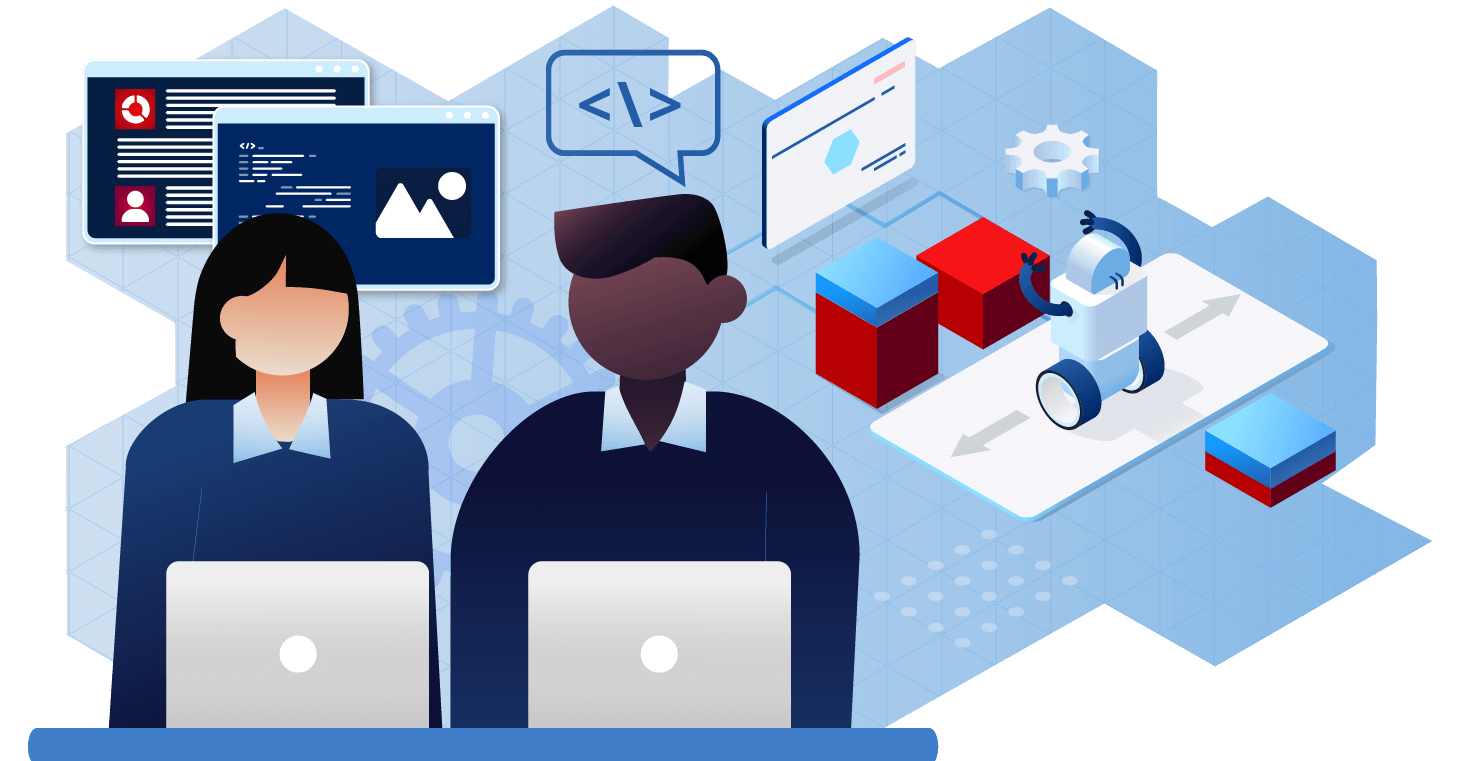 Task descriptionType of task: Mechatronic and/or automated system model and documentation.Outcomes being assessed:applies iterative processes to define problems and plan, design, develop and evaluate computing solutions C5-DPM-01manages, documents and explains individual and collaborative work practices CT5-COL-01designs, produces and evaluates algorithms and implements them in a general-purpose and/or object-oriented programming language CT5-OPL-01applies computational, design and systems thinking to the development of computing solutions CT5-THI-01Computing Technology 7–10 Syllabus © NSW Education Standards Authority (NESA) for and on behalf of the Crown in right of the State of New South Wales, 2022.Suggested weighting: 30%In pairs or a small group, you are to create, record development and evaluate a mechatronic and/or automated system model.Build a mechatronic and/or automated system model. Your task will include: creating a preferred design through an iterative approachcoding the model to work, which will also require iterationfilming the model perform as part of record developmentrecording all development of the model and applying test criteriaevaluating your model using predetermined functional and non-functional requirements.Submission detailsStudents can submit their work digitally including their project documentation and video.Students can present and showcase their work in class for peer and teacher review.Steps to successTable 1 – assessment preparation scheduleWhat is the teacher looking for?Students are to manage, document and explain individual and collaborative work practices as they document the development of the system model. The record of development contains detailed and accurate lesson-by-lesson accounts of work completed which includes discussions, evaluations, images and milestonesThis task will require students to correctly build and code a mechatronic and/or automated system. This chosen system will require problem solving and iteration in computational, design and systems thinking.Understanding how the system will computationally work is developed in the prior assessment where the student represents the system in algorithms such as flowcharts and pseudocode. This task focuses on coding the model and enhancing the design and function as it is in development.Evaluation of the final model and code will see students test the model of the system through developing test criteria and analysis using functional and non-functional requirements.Marking guidelinesTable 2 – assessment marking guidelinesStudent-facing rubricTable 3 – rubric for assessmentStudent support materialResources include:Teacher resource with scaffolds, templates and graphic organisers for completing the taskTeacher resource with additional information to support student understandingProgram of learning.Additional informationThis resource has been developed to assist teachers in NSW Department of Education schools to create learning that is contextualised to their classroom. It can be used as a basis for the teacher’s own program, assessment, or scope and sequence, or be used as an example of how the new curriculum could be implemented. The resource should be used with timeframes that are created by the teacher to meet the overall schedules of assessment.For additional support or advice, contact the TAS curriculum team by emailing TAS@det.nsw.edu.au.Assessment adviceAssessment is a powerful tool to measure student learning and plan for the next stages in the learning process. Some considerations in using parts of this assessment notification are:Consider the skills, knowledge, and understanding students need to complete the task, and see where there are opportunities for them to refine these through ongoing feedback in the learning sequences associated with the assessment task.Ensure the language and readability of the task presents an appropriate challenge for the students the task is being used with. Direct, plain English will allow the greatest number of students to access the task independently.Marking guidelines should directly reflect the success criteria and outcomes of the task and align with appropriate levels of achievement for the relevant stage.When constructing or adjusting the marking guidelines and/or rubric, try to keep active verbs like ‘do’, ‘say’, ‘make’, or ‘write’ in mind to measure student performance at each level. This will help to avoid subjective language.Assessment as a learning opportunityAssessment can provide ways for students to use formal and informal feedback and self-assessment to help them understand where they are in their learning, where they are going, and how they are going to get there. It is essential that students receive feedback on their performance in the task and have opportunity to clarify and plan the next steps in learning.Clear and explicit marking rubrics can support effective self-assessment in relation to the learning intentions and success criteria assisting students to become owners of their own learning. Students can then build their capacity for individual goal setting, which includes students asking questions such as, ‘What do I need to improve?’ and ‘What is my next step?’ (CESE Growth goals setting – what works best in practice).Greater learning gains may be made when teachers provide explicit descriptive feedback to students in a timely manner. This feedback supports students in forming their learning goals as well as helping the teacher to plan for the next iteration of the teaching and learning cycle.Differentiation adviceDifferentiated learning can be enabled by differentiating the assessment approach to content, process, and product. Reasonable adjustments of assessment for students with disability is a legal requirement under the Disability Standards for Education 2005 (Cth). For students with a disability, adjustment in assessment tasks should be made through the Collaborative curriculum planning process. For more information on differentiation, go to Differentiating learning and Differentiation. When using this resource, teachers can use a range of adjustments to ensure a personalised approach to student learning.Some common adjustments are available through the Inclusive Practice hub assessment and reporting site.The HPGE Differentiation Adjustment Tool and Differentiation Package can assist teachers to decide how to provide extension and additional challenge for High Potential and Gifted (HPG) students.The steps below may be useful to consider when creating access opportunities for all students:remove unnecessary words or imagessimplify any tricky words or make a glossary of subject specific wordsreduce the lexical density of the steps and use student friendly languagechunk large passages of reading or offer alternate ways of representing the information, such as a visualmake the task description a checklist with numbered stepslimit options and/or reduce the number of choices students need to make independently.Support and alignmentResource evaluation and support: all curriculum resources are prepared through a rigorous process. Resources are periodically reviewed as part of our ongoing evaluation plan to ensure currency, relevance, and effectiveness. For additional support or advice contact the TAS curriculum team by emailing TAS@det.nsw.edu.au.Alignment to system priorities and/or needs: School Excellence Policy, School Success Model.Alignment to the School Excellence Framework: this resource supports the School Excellence Framework element of assessment (formative assessment, summative assessment, student engagement).Alignment to Australian Professional Teaching Standards: this resource supports teachers to address Australian Professional Teaching Standards 5.1.2, 5.4.2.Consulted with: Curriculum and Reform and subject matter expertsNSW Syllabus: Computing Technology 7–10Syllabus outcomes: CT5-DPM-01, CT5-COL-01, CT5-OPL-01, CT5-THI-01.Author: TAS, Curriculum Secondary Learners, Curriculum ReformPublisher: State of NSW, Department of EducationResource: Assessment task notificationRelated resources: further resources to support Computing Technology Stage 5 can be found on the TAS curriculum page.Professional learning: relevant professional learning is available through the TAS statewide staffroom.Creation date: 2022Rights: © State of New South Wales, Department of Education.Evidence baseThis document contains NSW Curriculum and syllabus content. The NSW Curriculum is developed by the NSW Education Standards Authority. This content is prepared by NESA for and on behalf of the Crown in right of the State of New South Wales. The material is protected by Crown copyright.Please refer to the NESA Copyright Disclaimer for more information https://educationstandards.nsw.edu.au/wps/portal/nesa/mini-footer/copyright.NESA holds the only official and up-to-date versions of the NSW Curriculum and syllabus documents. Please visit the NSW Education Standards Authority (NESA) website https://educationstandards.nsw.edu.au/ and the NSW Curriculum website https://curriculum.nsw.edu.au/home.Computing Technology 7–10 Syllabus © NSW Education Standards Authority (NESA) for and on behalf of the Crown in right of the State of New South Wales, 2022.Brookhart S (2018) ‘Appropriate Criteria: Key to Effective Rubrics’, Frontiers in Education, 3(22):1-12, doi:10.3389/feduc.2018.00022, accessed 29 August 2022.Fisher D and Frey N (1 November 2009) ‘Feed Up, Back, Forward’, ASCD (Association for Supervision and Curriculum Development): Educational Leadership magazine, accessed 9 May 2023.Griffin P (2017) Assessment for Teaching, Cambridge University Press, Port Melbourne, Victoria.Hattie J and Timperley H (2007) ‘The Power of Feedback’, Review of Educational Research, 77(1): 81-112, doi:10.3102/003465430298487.Panadero E and Jonsson A (2013) ‘The use of scoring rubrics for formative assessment purposes revisited: A review’, Educational Research Review, 9:129–144, doi:10.1016/j.edurev.2013.01.002, accessed 29 August 2022.Sherrington T (2019) Rosenshine’s Principles in Action, John Catt Educational Limited, Woodbridge, UK.State of New South Wales (Department of Education) and CESE (Centre for Education Statistics and Evaluation) (2020a) ‘What works best: 2020 update’, CESE, NSW Department of Education, accessed 29 August 2022.State of New South Wales (Department of Education) and CESE (Centre for Education Statistics and Evaluation) (2020b) ‘What works best in practice’, CESE, NSW Department of Education, accessed 29 August 2022.State of New South Wales (Department of Education) and CESE (Centre for Education Statistics and Evaluation) (2021) ‘Growth goals setting – what works best in practice’, CESE, NSW Department of Education, accessed 29 August 2022.Wiliam D (2017) Embedded Formative Assessment, 2nd ed, Solution Tree Press, Bloomington, IN.© State of New South Wales (Department of Education), 2023The copyright material published in this resource is subject to the Copyright Act 1968 (Cth) and is owned by the NSW Department of Education or, where indicated, by a party other than the NSW Department of Education (third-party material).Copyright material available in this resource and owned by the NSW Department of Education is licensed under a Creative Commons Attribution 4.0 International (CC BY 4.0) licence.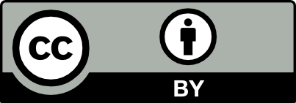 This licence allows you to share and adapt the material for any purpose, even commercially.Attribution should be given to © State of New South Wales (Department of Education), 2023.Material in this resource not available under a Creative Commons licence:the NSW Department of Education logo, other logos and trademark-protected materialmaterial owned by a third party that has been reproduced with permission. You will need to obtain permission from the third party to reuse its material.Links to third-party material and websitesPlease note that the provided (reading/viewing material/list/links/texts) are a suggestion only and implies no endorsement, by the New South Wales Department of Education, of any author, publisher, or book title. School principals and teachers are best placed to assess the suitability of resources that would complement the curriculum and reflect the needs and interests of their students.If you use the links provided in this document to access a third-party's website, you acknowledge that the terms of use, including licence terms set out on the third-party's website apply to the use which may be made of the materials on that third-party website or where permitted by the Copyright Act 1968 (Cth). The department accepts no responsibility for content on third-party websites.StepsWhat I need to do/when I need to do itRecord all steps of development in creating the modelCreate an extensive record of project development that accurately illustrates the iterative journey of completing the building, coding and problem solving when creating the modelled system. The record contains detailed and accurate lesson-by-lesson accounts of work completed which includes, discussions, evaluations, images and milestones precisely timestamped and presented in a professional manner.Build a mechatronic and/or automated system modelBuild a reliable model that demonstrates excellent problem solving and computational, design and systems thinking.Ensure the model contains working control systems, components, microcontrollers, co-processors, sensors, effectors and manipulators, and demonstrates motion.Code the model to complete the chosen functionDemonstrate an understanding of programming logic and programming language syntax to develop a highly effective, reliable and efficient solution.Enhance the models function by coding the model to function demonstrating efficiency Apply problem-solving skills to code a solution that follows a logical structure, using the correct syntax, contains an accurate and reliable algorithm which is free of syntax and logic errors. Ensure the code is highly readable and efficient, and solves all components identified in the mechatronic and/or automated system.Use video to film the model operatingCompile and present a well organised and sequenced video that details their iterative approach. The video extensively and accurately illustrates the testing, programming, failures, successes and evaluation of the system. Evaluate the model using functional and non-functional requirements and test criteria Evaluation and test criteria for components of the automated and/or mechatronic system is developed. It details the objective and explains areas of success and improvement based on predetermined functional and non-functional requirements.GradeMarking guideline descriptorsAThe student skilfully applies appropriate iterative processes to produce computing solutionsThe student develops highly effective computing solutions using computational, design and systems thinking skillsThe student skilfully develops, tests and implements technically concise algorithms in a general-purpose programming languageThe student selects relevant data, media and processes to effectively communicate information in a range of contextsBThe student applies appropriate iterative processes to produce computing solutionsThe student develops effective computing solutions using computational, design and systems thinking skillsThe student develops, tests and implements functional algorithms in a general-purpose programming languageThe student selects relevant data, media and processes to communicate appropriate information in a range of contextsCThe student applies iterative processes to produce computing solutionsThe student develops sound computing solutions using computational, design and systems thinking skillsThe student develops common algorithms and implements them in a general-purpose programming languageThe student selects appropriate data, media and processes to communicate information in a range of contextsDThe student uses processes to produce computing solutionsThe student develops basic computing solutions using computational or design or systems thinking skillsThe student develops basic algorithms and/or implements them in a general-purpose programming languageThe student uses data to communicate basic informationEThe student identifies processes that may produce a computing solutionThe student follows algorithms and/or partially implements them in a general-purpose programming languageThe student uses data to communicate information in a very limited wayCriteriaLimitedBasicSoundHighOutstandingCriteria 1Record of project developmentStudents incorrectly record the journey of completing and modelling a system. The record is limited and incomplete and is presented inappropriately.Students provide a basic record of project development that inaccurately illustrates the journey of completing the system. The record contains incomplete lesson-by-lesson accounts of work completed.Students provide a record of project development that correctly illustrates the journey of completing the modelled system. The record contains lesson-by-lesson accounts of work completed which includes, discussions, evaluations, images and milestones precisely timestamped and is presented appropriately.Students provide an accurate record of project development that correctly illustrates the journey of completing the modelled system. The record contains detailed lesson-by-lesson accounts of work completed which includes, discussions, evaluations, images and milestones precisely timestamped and is presented in a professional manner.Students provide an extensive record of project development that accurately illustrates the journey of completing the modelled system. The record contains detailed and accurate lesson-by-lesson accounts of work completed which includes, discussions, evaluations, images and milestones precisely timestamped and is presented in a professional manner.Criteria 2Model systemsStudents build an incomplete model. The model does not contain the correct sensors and actuators for its purpose.Students build an incomplete model. The model contains some control systems, components, microcontrollers, co-processors, sensors, effectors and manipulators.Students build an appropriate model. The model contains suitable control systems, components, microcontrollers, co-processors, sensors, effectors and manipulators.Students build an effective and reliable model that demonstrates problem solving and computational, design and systems thinking ability. The model contains appropriate control systems, components, microcontrollers, co-processors, sensors, actuators, effectors and manipulators and demonstrates motion.Students build an outstanding and reliable model that demonstrates excellent problem solving and computational, design and systems thinking ability. The model contains working control systems, components, microcontrollers, co-processors, sensors, actuators, effectors and manipulators and demonstrates motion.Criteria 3CodeStudents demonstrate an elementary understanding of programming logic and programming language syntax.Students demonstrate some understanding of programming logic and programming language syntax to develop a somewhat effective solution.Students demonstrate understanding of programming logic and programming language syntax to develop a mostly effective and reliable solution.Students demonstrate a thorough understanding of programming logic and programming language syntax to develop a mostly effective, reliable and efficient solution.Students demonstrate an extensive understanding of programming logic and programming language syntax to develop a highly effective, reliable and efficient solution.Criteria 4Problem solve through programmingStudents coded solution shows little logical structure with few examples of correct syntax and readable code and does not fully solve components identified in the mechatronic and/or automated system.Students apply problem-solving skills to code a solution that shows some basic logical structure, using some correct syntax, and solves some components identified in the mechatronic and/or automated system.Students apply problem-solving skills to code a solution that follows a sound logical structure, using mostly correct syntax, has a sound level of readability, and solves most components identified in the mechatronic and/or automated system.Students apply thorough problem-solving skills to code a solution that follows a mostly logical structure, using mostly correct syntax, contains an accurate and reliable algorithm which is mostly free of syntax and logic errors, is mostly readable, and solves the majority of the components identified in the mechatronic and/or automated system.Students apply extensive problem-solving skills to code a solution that follows a logical structure, using the correct syntax, contains an accurate and reliable algorithm which is free of syntax and logic errors, is highly readable and efficient, and solves all components identified in the mechatronic and/or automated system.Criteria 5VideoStudents provide an incomplete video that incorrectly illustrates basic testing, programming, failures, successes and evaluation of the system.Students provide an incomplete video that illustrates basic testing, programming, failures, successes and evaluation of the system.Students compile and present a well organised and sequenced video. The video illustrates the testing, programming, failures, successes and evaluation of the system. The video is well made and presented.Students compile and present a well organised and sequenced video demonstrating their iterative approach. The video accurately illustrates the testing, programming, failures, successes and evaluation of the system. The video is professionally made and presented.Students compile and present a well organised and sequenced video that details their iterative approach. The video extensively and accurately illustrates the testing, programming, failures, successes and evaluation of the system. The video is professionally made and presented including use of titles.Criteria 6EvaluationEvaluation is incomplete and/or lists some areas of success or for improvement.Evaluation identifies some areas of success and/or areas for improvement. Test criteria for components of the automated and/or mechatronic system have been identified.Evaluation outlines areas of success and areas for improvement based on predetermined functional and non-functional requirements. Test criteria for components of the automated and/or mechatronic system are outlined.Evaluation describes areas of success and areas for improvement based on predetermined functional and non-functional requirements. Descriptive test criteria for components of the automated and/or mechatronic system is used.Evaluation is detailed, objective and explains areas of success and improvement based on predetermined functional and non-functional requirements. There are extensive test criteria for components of the automated and/or mechatronic system.